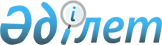 О внесении изменений и дополнения в некоторые решения Правительства Республики КазахстанПостановление Правительства Республики Казахстан от 18 ноября 2016 года № 706.
      Правительство Республики Казахстан ПОСТАНОВЛЯЕТ:
      1. Внести в некоторые решения Правительства Республики Казахстан следующие изменения и дополнение:
      1) утратил силу постановлением Правительства РК от 29.08.2023 № 734 (вводится в действие по истечении десяти календарных дней после дня его первого официального опубликования).

      2) утратил силу постановлением Правительства РК от 17.02.2017 № 71;

      3) Утратил силу постановлением Правительства РК от 05.09.2023 № 768 (вводится в действие по истечении десяти календарных дней после дня его первого официального опубликования).

      Сноска. Пункт 1 с изменениями, внесенными постановлениями Правительства РК от 17.02.2017 № 71; от 29.08.2023 № 734 (вводится в действие по истечении десяти календарных дней после дня его первого официального опубликования); от 05.09.2023 № 768 (вводится в действие по истечении десяти календарных дней после дня его первого официального опубликования).


      2. Настоящее постановление вводится в действие со дня его первого официального опубликования.
      Сноска. Приложение 1 утратило силу постановлением Правительства РК от 29.08.2023 № 734 (вводится в действие по истечении десяти календарных дней после дня его первого официального опубликования).
      Сноска. Приложение 2 утратило силу постановлением Правительства РК от 29.08.2023 № 734 (вводится в действие по истечении десяти календарных дней после дня его первого официального опубликования).
      Сноска. Приложение 3 утратило силу постановлением Правительства РК от 29.08.2023 № 734 (вводится в действие по истечении десяти календарных дней после дня его первого официального опубликования).
      Сноска. Приложение 4 утратило силу постановлением Правительства РК от 29.08.2023 № 734 (вводится в действие по истечении десяти календарных дней после дня его первого официального опубликования).
      Сноска. Приложение 5 утратило силу постановлением Правительства РК от 29.08.2023 № 734 (вводится в действие по истечении десяти календарных дней после дня его первого официального опубликования).
      Сноска. Приложение 6 утратило силу постановлением Правительства РК от 29.08.2023 № 734 (вводится в действие по истечении десяти календарных дней после дня его первого официального опубликования).
      Сноска. Приложение 7 утратило силу постановлением Правительства РК от 29.08.2023 № 734 (вводится в действие по истечении десяти календарных дней после дня его первого официального опубликования).
					© 2012. РГП на ПХВ «Институт законодательства и правовой информации Республики Казахстан» Министерства юстиции Республики Казахстан
				
Премьер-Министр
Республики Казахстан
Б. СагинтаевПриложение 1
к постановлению Правительства
Республики Казахстан
от 18 ноября 2016 года № 706Приложение 2
к постановлению Правительства
Республики Казахстан
от 18 ноября 2016 года № 706Приложение 3
к постановлению Правительства
Республики Казахстан
от 18 ноября 2016 года № 706Приложение 4
к постановлению Правительства
Республики Казахстан
от 18 ноября 2016 года № 706Приложение 5
к постановлению Правительства
Республики Казахстан
от 18 ноября 2016 года № 706Приложение 6
к постановлению Правительства
Республики Казахстан
от 18 ноября 2016 года № 706Приложение 7
к постановлению Правительства
Республики Казахстан
от 18 ноября 2016 года № 706